7 Habits of Happy Kids - The Leader in Me          Habit One: Be Proactive – You’re in Charge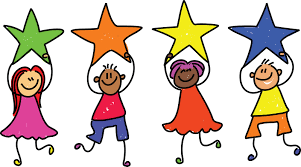 I am a responsible personI take initiativeI have a "Can Do" attitude. I choose my actions, attitudes and moods. I don't blame others. I do the right thing without being asked, even if nobody is looking. Habit Two: Begin with the End in Mind – Have a PlanI plan ahead and set goals. I do things that have meaning and make a difference. I am an important part of my classroom. I look for ways to be a good citizen. Habit Three: Put First Things First – Work first, Then PlayI spend my time on things that are most important.  This means I say no to things I should not do. I set priorities, make a schedule, and follow my plan. I am organized. Habit Four: Think Win-Win – Everyone Can WinI want everyone to be a success. I don't have to put others down to get what I want. It makes me happy to see other people happy. I like to do nice things for others. When a conflict arrives, I help brainstorm a solution. I believe we all can win! Habit Five: Seek First To Listen, Then to Be UnderstoodI listen to other people's ideas and feelings. I try to see things from their viewpoints. I listen to others without interrupting. I am confident in voicing my ideas. Habit Six: Synergize – Together is BetterI value other people's strengths and learn from them. I get along well with others, even people who are different from me. I work well in groups. I seek out other people's ideas to solve problems. I know that "two heads are better than one". I am a better person when I let other people into my life and work. Habit Seven: Sharpen the Saw – Balance Feels BestI take care of my body by eating right, exercising, and getting sleep. I spend time with family and friends. I learn in lots of ways and lots of places. 